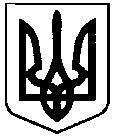 СВАТІВСЬКА МІСЬКА РАДАВИКОНАВЧИЙ КОМІТЕТРОЗПОРЯДЖЕННЯВід»03» березня 2018 р.                м. Сватове                          № 65  «Про нагородження«Подякою міського голови»	У зв’язку з святкування жіночого свята 8 Березня, з метою відзначення внеску жіноцтва в розбудову соціально-економічного  розвитку міста, керуючись ст. 42 Закону України «Про місцеве самоврядування в Україні», Положенням «Про Почесну грамоту Сватівської міської ради, Грамоту виконавчого комітету Сватівської міської ради, Подяку Сватівського міського голови», Нагородити Подякою Сватівського міського голови та цінними подарунками:Арістову Наталію Олексіївну, штукатура КП «Сватове-тепло»;Колесник Оксану Миколаївну, інженера-технолога МКП «Сватівський водоканал»;Глущенко Тамару Миколаївну, головного бухгалтера 19 державної пожежно-рятувальної частини м. Сватове ГУДСНС України у Луганській області;Лисакову Тетяну Давидівну, головного бухгалтера МП «Сватівський міський ринок»;Поросюк Раїсу Вікторівну, соціального робітника Сватівського територіального центру соціального обслуговування;Жаданову Ольгу Миколаївну, викладача фортепіано Сватівської  районної школи мистецтв;Гнедіну Любов Вікторівну, вихователя КЗДО №1 «Малятко»;Маслєннікову Клавдію Федорівну, вчителя-дефектолога Сватівської обласної спеціальної загальноосвітньої школи-інтернату;Федотову Наталію Миколаївну, контролера газового господарства Сватівської дільниці Новопсковського МУЕГГ;Борісову Світлану Анатоліївну, інженера з організації та нормування праці Сватівського моторвагонного депо;Федорову Валентину Андріївну, головну медичну сестру Сватівської обласної психіатричної лікарні;Ситнік Ріту Володимирівну, головний бухгалтер КП «Сватове-благоустрій»;Блоху Тетяну Володимирівну, техпрацівника КЗ «Сватівський міський клуб культури та дозвілля»;Саранову Любов Степанівну, сімейний лікар загальної практики амбулаторії №2 Сватівського ЦПМД;Риженкову Олену Анатоліївну, завідуюча поліклінічним відділенням Сватівського РТМО;Шкуті Олену Володимирівну, лікарю кардіологу Сватівського РТМО;Золотарьову Тетяну Сергіївну, лікарю гінекологу Сватівського РТМО;Пісарєву Ольгу Олександрівну, лікарю гінекологу Сватівського РТМО.Нагородження здійснити під час проведення урочистого заходу з нагоди 8-го Березня 07 березня 2018 року. Контроль за виконанням даного розпорядження покласти на першого заступника міського голови Л. В. Жаданову. Сватівський міський голова 			        		Є. В. Рибалко